В старшей группе «Божья коровка» 🏫 было проведено мероприятие «Моё семейное древо», с целью ознакомления и расширения представлений детей об истории семьи, родословной, семейных традициях. ☝ Семья 👨‍👩‍👦 для ребенка — это его место рождения, среда где он живет и развивается. У каждой семьи своя родословная. Активное участие в этом мероприятии приняла Дарина с родителями, 👱‍♀ изготовив совместно генеалогическое древо своей семьи. Ребятам Дарина презентовала свое генеалогическое дерево, 🌳 рассказала о своей семье, о любимых совместных увлечениях и ребята с интересом рассматривали родословное древо. Знание своего генеалогического древа поможет детям узнать историю создания своей семьи, свою родословную, сформирует у детей представление о семье и семейных традициях. Семья для каждого ребенка — это место заботы, любви, уюта и счастья❗ #годсемьи2024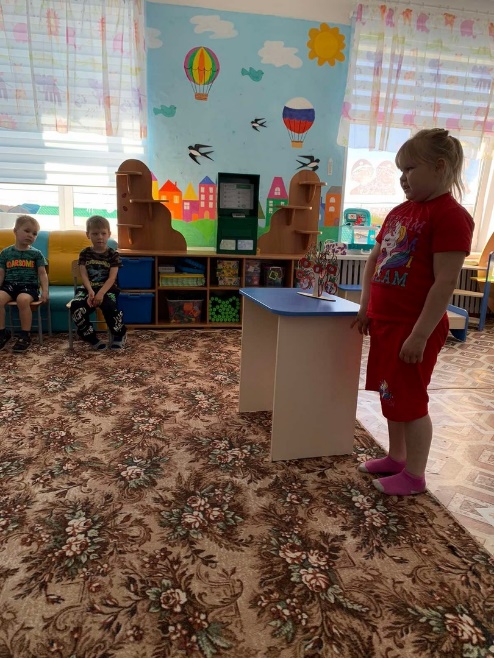 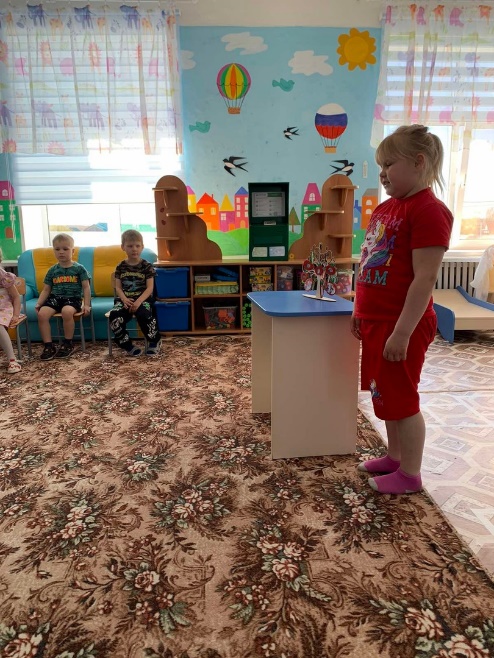 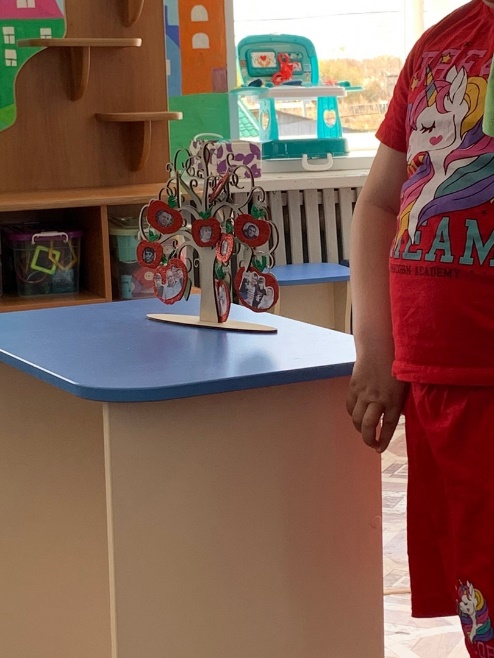 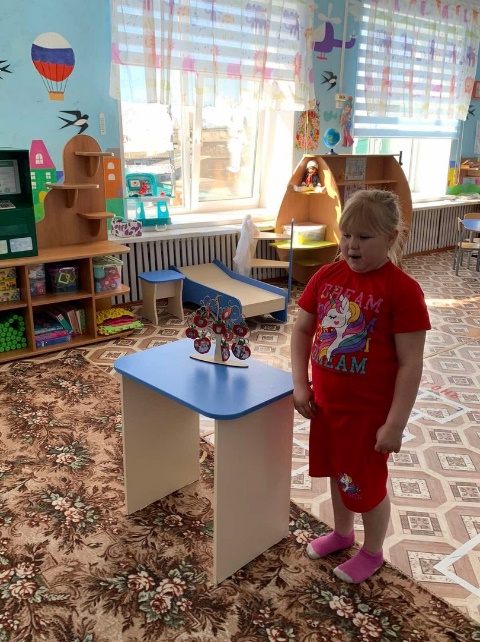 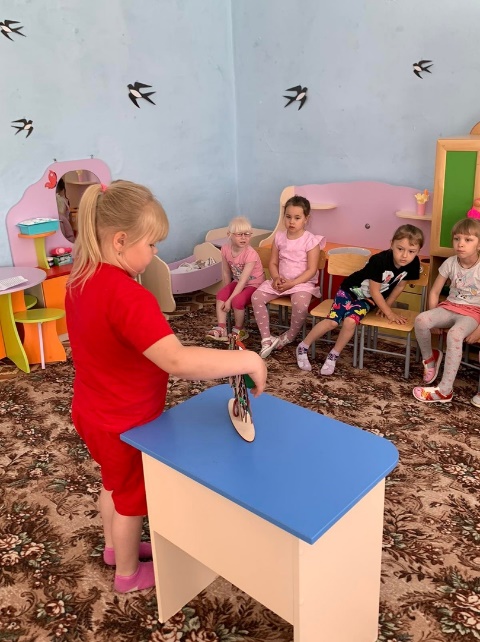 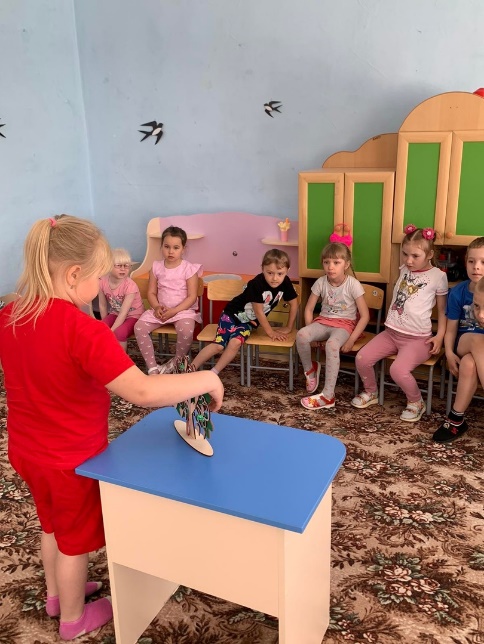 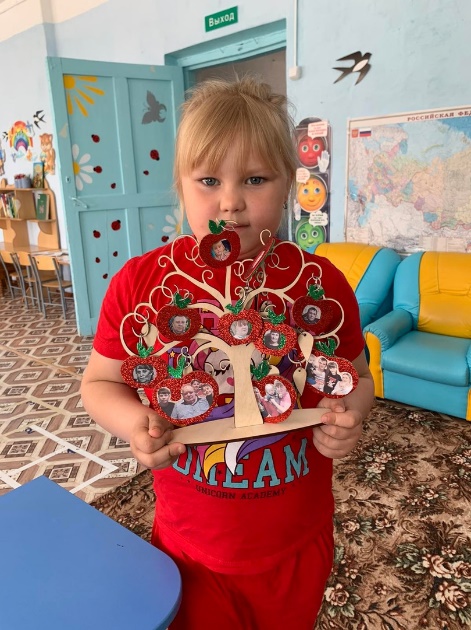 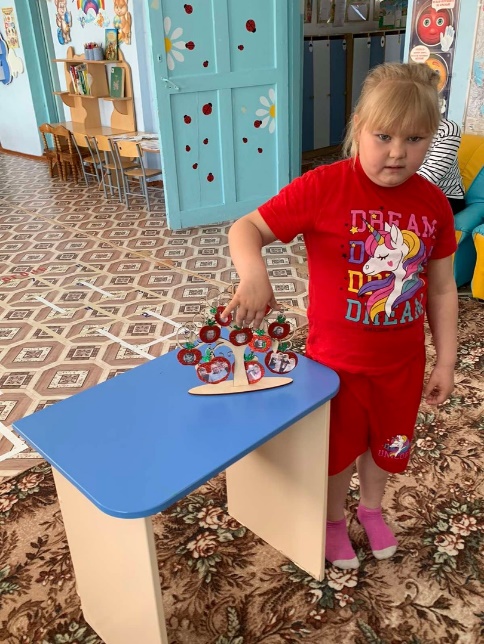 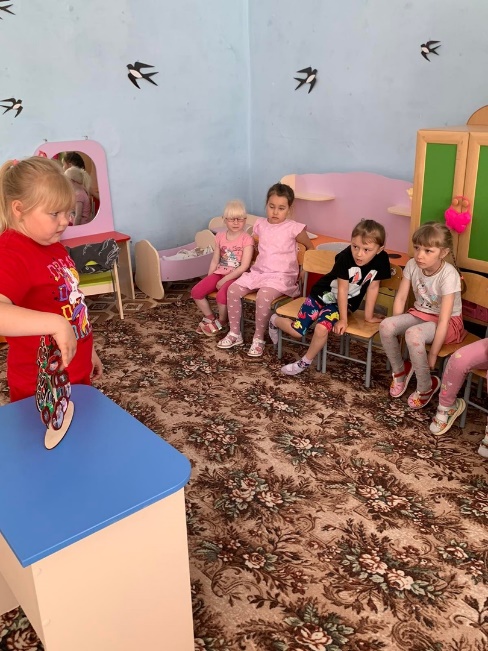 